INSTRUCTIONS: Please complete this form online, save your completed form as a Word or PDF file, and return it via email by the date and to the office identified at the bottom of Page 4.  Thank you!Faculty Member’s Name: For consideration in advancement to the rank of (please check one):  Assistant Professor           Associate Professor            Professor 
Characteristics of (Faculty Member’s Name)  as a teacher and of his/her teachingIMPORTANT:  You are one of several students, present or former, who are being asked to evaluate this faculty member’s characteristics and effectiveness as a teacher.  This student evaluation form is an important part of the material to be used by the College of Arts and Sciences in its deliberations on advancement in academic rank (for instance to Assistant Professor, or Associate Professor, or Full Professor) and the granting of tenure.  The College is sure that you realize the seriousness of this responsibility to the University, to the faculty member, and to your fellow students.  Please be as objective as you can be; do not take isolated instances for general occurrences, nor hearsay for experienced situations.  When you have finished checking the appropriate spaces, be sure to write an evaluation of the person mentioned, giving in several sentences your judgment of his/her effectiveness as a teacher and the reasons for your judgment.This evaluation will not be viewed by the instructor being evaluated.I am now a       freshman       sophomore      junior      senior      -year graduate or professional school student.Undergraduate courses I have had from this instructor:Graduate or Professional courses I have had from this instructor:My general grade point average is approximately:   CHECK THE BOX WHICH IN YOUR JUDGMENT COMES CLOSEST TO THE TRUTH.Is he/she actively helpful when students have difficulty?Not helpful		         Seldom		    Sometimes		    Frequently		Always HelpfulIs he/she responsive to students' feelings and problems?Unresponsive		         Seldom		    Sometimes		    Frequently		Always 				        Responsive	    Responsive		    Responsive		Responsive  3.  Does he/she make students feel free to question and to express their own ideas, et cetera?Intolerant		        Seldom		    Sometimes		    Frequently		Always				        Tolerant		    Encouraging		    Encouraging		Encouraging  4.  Is he/she fair and impartial in his/her dealings with students?Unfair			        Seldom		    Sometimes		    Regularly		Always Fair				        Fair		    Fair			    Fair  5.  Does he/she tell students when they have done particularly well?Never			        Seldom		    Sometimes		    Frequently		Always  6.  Does he/she make himself/herself available to students outside the classroom?Never			        Seldom		    Sometimes		    Often			Very Often  7.  Is he/she interested in his/her subject?Uninterested		        Seldom		    Sometimes		    Often			Always				        Interested		    Interested		    Interested		Interested  8.  Does he/she present his/her material in a well-organized fashion?Disorganized		        Seldom		    Somewhat		    Rather Well		Very Well				        Organized		    Organized		    Organized		Organized  9.  Does he/she stimulate thought and the desire to do further independent thinking?Never			        Seldom		    Sometimes		    Frequently		Always 10. Does he/she put his/her material across in an interesting way?Very Dull		        Dull		    Mildly		    Interesting		Very Interesting							    Interesting 11. Is his/her speech adequate for teaching?Unintelligible		    Sometimes		    Intelligible		    Clear			Very Clear				    Unintelligible 12. Does he/she use enough examples or illustrations to clarify his/her material?Never			        Seldom		    Sometimes		    Satisfactorily		Very Well13. Are the objectives of his/her course or courses clear?Unclear			        Seldom		    Sometimes		  Often Clear		Very Clear				        Clear		    Clear14. Is the amount of work required appropriate for the credit received?Far Too Much		        Too Much		    Too Little		  Far Too Little		Appropriate15. If papers or written reports are required for this course, are they: (skip if not applicable)Far Too Few		        Too Few		    Too Many		  Far Too Many		About Right16. Are these written assignments carefully corrected and discussed with the student?Not Returned		        Poorly		    Adequately		       Well		Thoroughly17. Is the assigned reading appropriate?Far Too Easy		        Too Easy		    Too Difficult		    Far Too		Appropriate										    Difficult18. Are the tests fair? (N.B. Not difficult or easy, but fair)Unfair			        Often		    Sometimes		    Regularly		Always Fair				        Unfair		    Unfair		    Fair19. Are tests carefully corrected and do they provide a real learning experience?Not Returned		        Poorly		    Adequately		    Well			Thoroughly20. Are the grades assigned fairly? (N.B. Not high or low, but fairly)Unfairly			        Often		    Sometimes		    Regularly		Always Fairly				        Unfairly		    Unfairly		    Fairly21. How would you rate the contributions of textbooks and bibliography to the course?Non-Existent		        Poor		    Adequate		    Good			Excellent22. Does he/she try to see to it that the resources of the Library are adequate and available to his/her students?Not At All		        Poorly		    Adequately		    Well			Thoroughly23. Considering all qualities of the course or courses you have had from this teacher, how would you rate the course or courses?Very Bad	     	 Poor		       Fair	          Good                 Very Good             Excellent   24. Considering everything, how would you rate this teacher?Very Bad	     	 Poor		       Fair	          Good                 Very Good             Excellent   25. If you were to give this teacher a one sentence suggestion about how to improve his/her teaching, what would you suggest?N.B.  For this evaluation to be considered by the College, one more thing is necessary.  Be sure to write an evaluation of the person mentioned, giving in several sentences your judgment of his/her effectiveness as a teacher and the reasons for your judgment.  Remember that a good college and university teacher helps develop your ability and desire to think critically and to do independent work, and that he/she has something of substance to say in his/her teaching.If you have given any extreme ratings in the questions you have just answered, it would be helpful if you would explain your answers, giving, if you judge opportune, some details and examples.Date: 	Typed Name of Evaluator: Evaluator’s Present Address: Thank you very much for your cooperation in this important part of faculty evaluation for advancement in rank and the granting of tenure.PLEASE RETURN THIS COMPLETED FORM TO THE OFFICE FROM WHICH IT WAS ISSUED AT THIS EMAIL ADDRESS: NO LATER THAN: [Return email address and date to be filled in by the Dean’s Office]2019-2020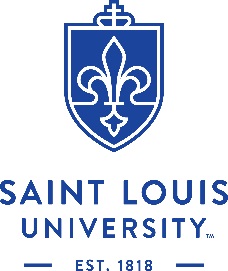 College of Arts and SciencesSTUDENT EVALUATION FORMCourse titles:My grade in the course:Course titles:My grade in the course: